Заявление
о выдаче разрешения на добычу охотничьих ресурсовЗаявление
о выдаче разрешения на добычу охотничьих ресурсовЗаявление
о выдаче разрешения на добычу охотничьих ресурсовЗаявление
о выдаче разрешения на добычу охотничьих ресурсовЗаявление
о выдаче разрешения на добычу охотничьих ресурсовЗаявление
о выдаче разрешения на добычу охотничьих ресурсовЗаявление
о выдаче разрешения на добычу охотничьих ресурсовЗаявление
о выдаче разрешения на добычу охотничьих ресурсовЗаявление
о выдаче разрешения на добычу охотничьих ресурсовЗаявление
о выдаче разрешения на добычу охотничьих ресурсовПрошу выдать мне разрешение на добычу охотничьих ресурсов в целяхПрошу выдать мне разрешение на добычу охотничьих ресурсов в целяхПрошу выдать мне разрешение на добычу охотничьих ресурсов в целяхПрошу выдать мне разрешение на добычу охотничьих ресурсов в целяхПрошу выдать мне разрешение на добычу охотничьих ресурсов в целяхПрошу выдать мне разрешение на добычу охотничьих ресурсов в целяхПрошу выдать мне разрешение на добычу охотничьих ресурсов в целяхПрошу выдать мне разрешение на добычу охотничьих ресурсов в целяхПрошу выдать мне разрешение на добычу охотничьих ресурсов в целяхПрошу выдать мне разрешение на добычу охотничьих ресурсов в целяхЛюбительская и спортивная охотаЛюбительская и спортивная охотаЛюбительская и спортивная охотаЛюбительская и спортивная охотаЛюбительская и спортивная охотаЛюбительская и спортивная охотаЛюбительская и спортивная охотаЛюбительская и спортивная охотаЛюбительская и спортивная охотаЛюбительская и спортивная охота(указываются виды охоты)(указываются виды охоты)(указываются виды охоты)(указываются виды охоты)(указываются виды охоты)(указываются виды охоты)Сведения о видах и количестве добываемых охотничьих ресурсов, предполагаемые сроки охоты:Сведения о видах и количестве добываемых охотничьих ресурсов, предполагаемые сроки охоты:Сведения о видах и количестве добываемых охотничьих ресурсов, предполагаемые сроки охоты:Сведения о видах и количестве добываемых охотничьих ресурсов, предполагаемые сроки охоты:Сведения о видах и количестве добываемых охотничьих ресурсов, предполагаемые сроки охоты:Сведения о видах и количестве добываемых охотничьих ресурсов, предполагаемые сроки охоты:Сведения о видах и количестве добываемых охотничьих ресурсов, предполагаемые сроки охоты:Сведения о видах и количестве добываемых охотничьих ресурсов, предполагаемые сроки охоты:Сведения о видах и количестве добываемых охотничьих ресурсов, предполагаемые сроки охоты:Сведения о видах и количестве добываемых охотничьих ресурсов, предполагаемые сроки охоты:1. вальдшнеп (суточная норма – 5 особей), с 27.04.2024 по 06.05.20241. вальдшнеп (суточная норма – 5 особей), с 27.04.2024 по 06.05.20241. вальдшнеп (суточная норма – 5 особей), с 27.04.2024 по 06.05.20241. вальдшнеп (суточная норма – 5 особей), с 27.04.2024 по 06.05.20241. вальдшнеп (суточная норма – 5 особей), с 27.04.2024 по 06.05.20241. вальдшнеп (суточная норма – 5 особей), с 27.04.2024 по 06.05.20241. вальдшнеп (суточная норма – 5 особей), с 27.04.2024 по 06.05.20241. вальдшнеп (суточная норма – 5 особей), с 27.04.2024 по 06.05.20241. вальдшнеп (суточная норма – 5 особей), с 27.04.2024 по 06.05.20241. вальдшнеп (суточная норма – 5 особей), с 27.04.2024 по 06.05.2024(указываются виды охотничьих ресурсов, количество к добыче, сроки охоты)(указываются виды охотничьих ресурсов, количество к добыче, сроки охоты)(указываются виды охотничьих ресурсов, количество к добыче, сроки охоты)(указываются виды охотничьих ресурсов, количество к добыче, сроки охоты)(указываются виды охотничьих ресурсов, количество к добыче, сроки охоты)(указываются виды охотничьих ресурсов, количество к добыче, сроки охоты)(указываются виды охотничьих ресурсов, количество к добыче, сроки охоты)(указываются виды охотничьих ресурсов, количество к добыче, сроки охоты)(указываются виды охотничьих ресурсов, количество к добыче, сроки охоты)(указываются виды охотничьих ресурсов, количество к добыче, сроки охоты)Места охоты: ООУ Гатчинского района ЛО, ООУ Кингисеппского  района ЛО,Места охоты: ООУ Гатчинского района ЛО, ООУ Кингисеппского  района ЛО,Места охоты: ООУ Гатчинского района ЛО, ООУ Кингисеппского  района ЛО,Места охоты: ООУ Гатчинского района ЛО, ООУ Кингисеппского  района ЛО,Места охоты: ООУ Гатчинского района ЛО, ООУ Кингисеппского  района ЛО,Места охоты: ООУ Гатчинского района ЛО, ООУ Кингисеппского  района ЛО,Места охоты: ООУ Гатчинского района ЛО, ООУ Кингисеппского  района ЛО,Места охоты: ООУ Гатчинского района ЛО, ООУ Кингисеппского  района ЛО,Места охоты: ООУ Гатчинского района ЛО, ООУ Кингисеппского  района ЛО,Места охоты: ООУ Гатчинского района ЛО, ООУ Кингисеппского  района ЛО,ООУ Ломоносовского р-на ЛО, ООУ Лужского р-на ЛО, Тосненского р-на ЛОООУ Ломоносовского р-на ЛО, ООУ Лужского р-на ЛО, Тосненского р-на ЛОООУ Ломоносовского р-на ЛО, ООУ Лужского р-на ЛО, Тосненского р-на ЛОООУ Ломоносовского р-на ЛО, ООУ Лужского р-на ЛО, Тосненского р-на ЛОООУ Ломоносовского р-на ЛО, ООУ Лужского р-на ЛО, Тосненского р-на ЛОООУ Ломоносовского р-на ЛО, ООУ Лужского р-на ЛО, Тосненского р-на ЛОООУ Ломоносовского р-на ЛО, ООУ Лужского р-на ЛО, Тосненского р-на ЛОООУ Ломоносовского р-на ЛО, ООУ Лужского р-на ЛО, Тосненского р-на ЛОООУ Ломоносовского р-на ЛО, ООУ Лужского р-на ЛО, Тосненского р-на ЛОООУ Ломоносовского р-на ЛО, ООУ Лужского р-на ЛО, Тосненского р-на ЛОИная информация:Иная информация:Иная информация:квитанция об оплате государственной пошлины, оплата ставки сбора за квитанция об оплате государственной пошлины, оплата ставки сбора за квитанция об оплате государственной пошлины, оплата ставки сбора за квитанция об оплате государственной пошлины, оплата ставки сбора за квитанция об оплате государственной пошлины, оплата ставки сбора за квитанция об оплате государственной пошлины, оплата ставки сбора за квитанция об оплате государственной пошлины, оплата ставки сбора за пользование объектами животного мира.пользование объектами животного мира.пользование объектами животного мира.пользование объектами животного мира.пользование объектами животного мира.пользование объектами животного мира.пользование объектами животного мира.пользование объектами животного мира.пользование объектами животного мира.пользование объектами животного мира.На обработку моих персональных данных (в том числе автоматизированную обработку) согласен (согласна).На обработку моих персональных данных (в том числе автоматизированную обработку) согласен (согласна).На обработку моих персональных данных (в том числе автоматизированную обработку) согласен (согласна).На обработку моих персональных данных (в том числе автоматизированную обработку) согласен (согласна).На обработку моих персональных данных (в том числе автоматизированную обработку) согласен (согласна).На обработку моих персональных данных (в том числе автоматизированную обработку) согласен (согласна).На обработку моих персональных данных (в том числе автоматизированную обработку) согласен (согласна).На обработку моих персональных данных (в том числе автоматизированную обработку) согласен (согласна).На обработку моих персональных данных (в том числе автоматизированную обработку) согласен (согласна).На обработку моих персональных данных (в том числе автоматизированную обработку) согласен (согласна).«___»___________20____г.«___»___________20____г.«___»___________20____г.«___»___________20____г.«___»___________20____г.«___»___________20____г.«___»___________20____г. (подпись заявителя)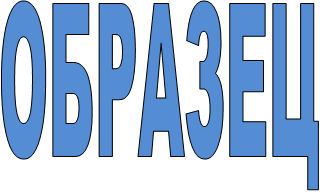 